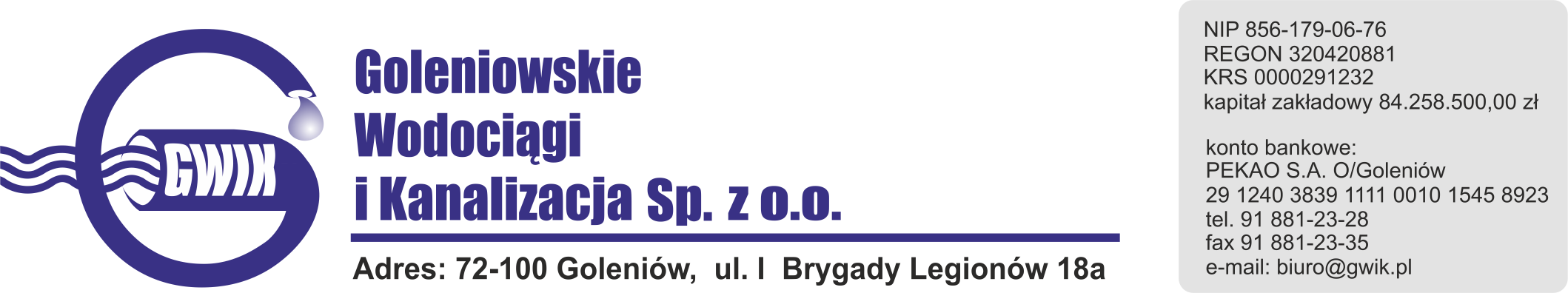 										 Goleniów 13.07.2020UWAGA BRAK WODY!Goleniowskie Wodociągi i Kanalizacja Sp. z o.o. w  Goleniowie informuje, iż w związku z pracami modernizacyjnymi na stacji uzdatniania wody w Goleniowie, w dniu: 19 lipca 2020 r. (niedziela) zostanie wstrzymana dostawa wodydo odbiorców n/w miejscowości:GoleniówŻółwia Błoć, Białuń, Miękowo, GniazdowoMarszewoŻółwiaŻdżary, Modrzewie, Łaniewo, Krępsko, KątyGPP ŁozienicaPlanowane godziny wstrzymania dostawy wody od 500  do 1000  Przepraszamy za powyższe niedogodności.